APPèLZilleweg 26, 3920 Lommel011/54 50 25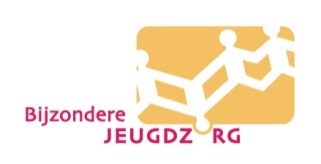 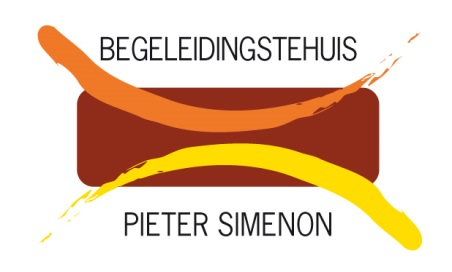 Module ondersteunende begeleiding 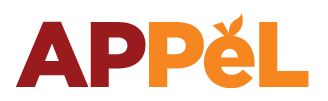 EindrondetafelWordt ingevuld tijdens eindrondetafelgesprekEvaluatie doelstellingen1.2.3.Vervolgtraject + afsprakenClientfeedback*feedback jongere:*feedback ouder(s):*feedback toeleider:*feedback andere betrokkenen: Ondertekening door alle partijen aanwezig op het eindrondetafelgesprek:De jongere,                                                De ouder(s),De toeleider,     	    			   Voor APPèL,Andere aanwezigen + hun functie, 